Nom: MohsNom au complet: Friedrich MohsNationalité: AllemandPériode de temps: 1773 à 1839Découvert: l’échelle de dureté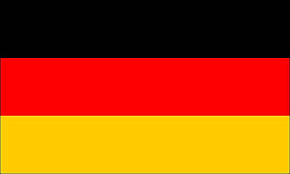 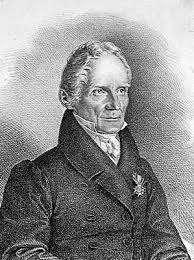 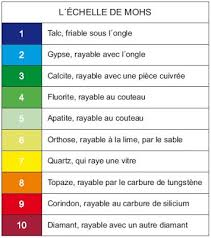 